Отчет о деятельности миротворцев за 2022-2023 учебный  год.В прошлом учебном году , миротворцы нашей школы принимали участие в проектах деятельности миротворцев России. Например, участвовали в конкурсе «МИСС МИРОТВОРЕЦ –ЗОЛОТАЯ ОСЕНЬ -2022», писали письма на фронт ,проводили мероприятия к памятным датам Великой Отечественной войны, в международном  конкурсе «Дорога фронтовая», заняли третье место. На слете миротворцев Осетии делились опытом .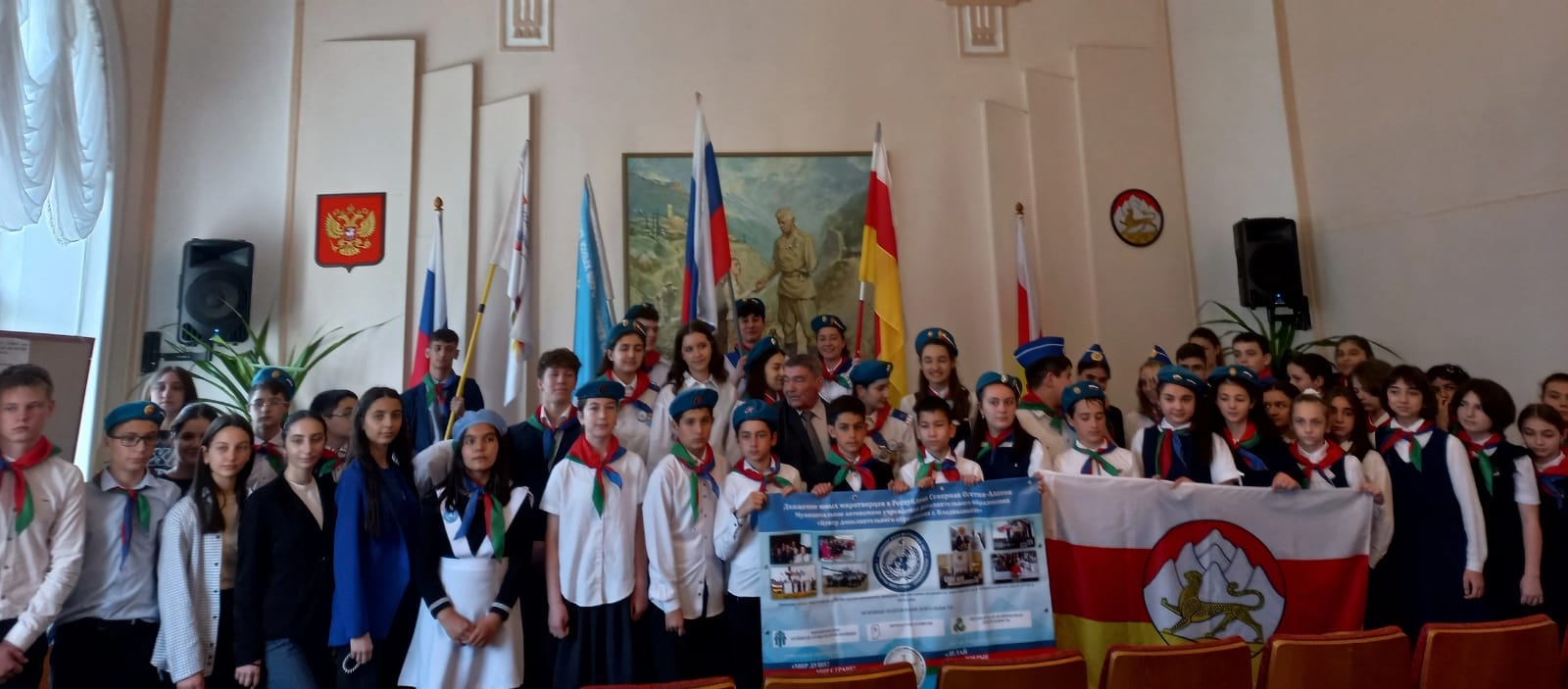 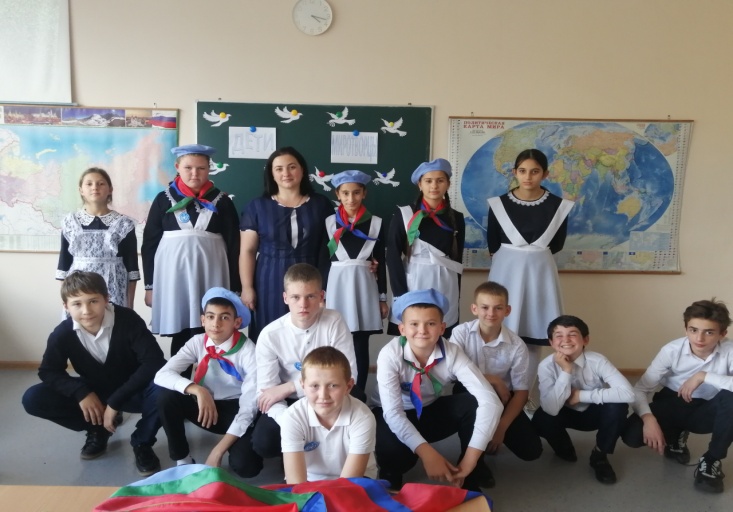 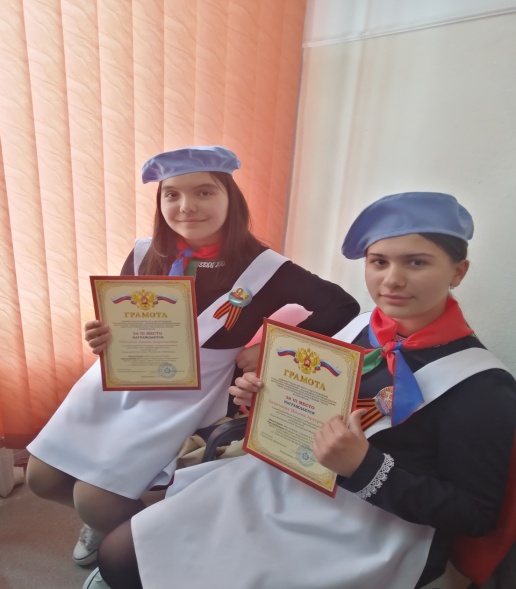 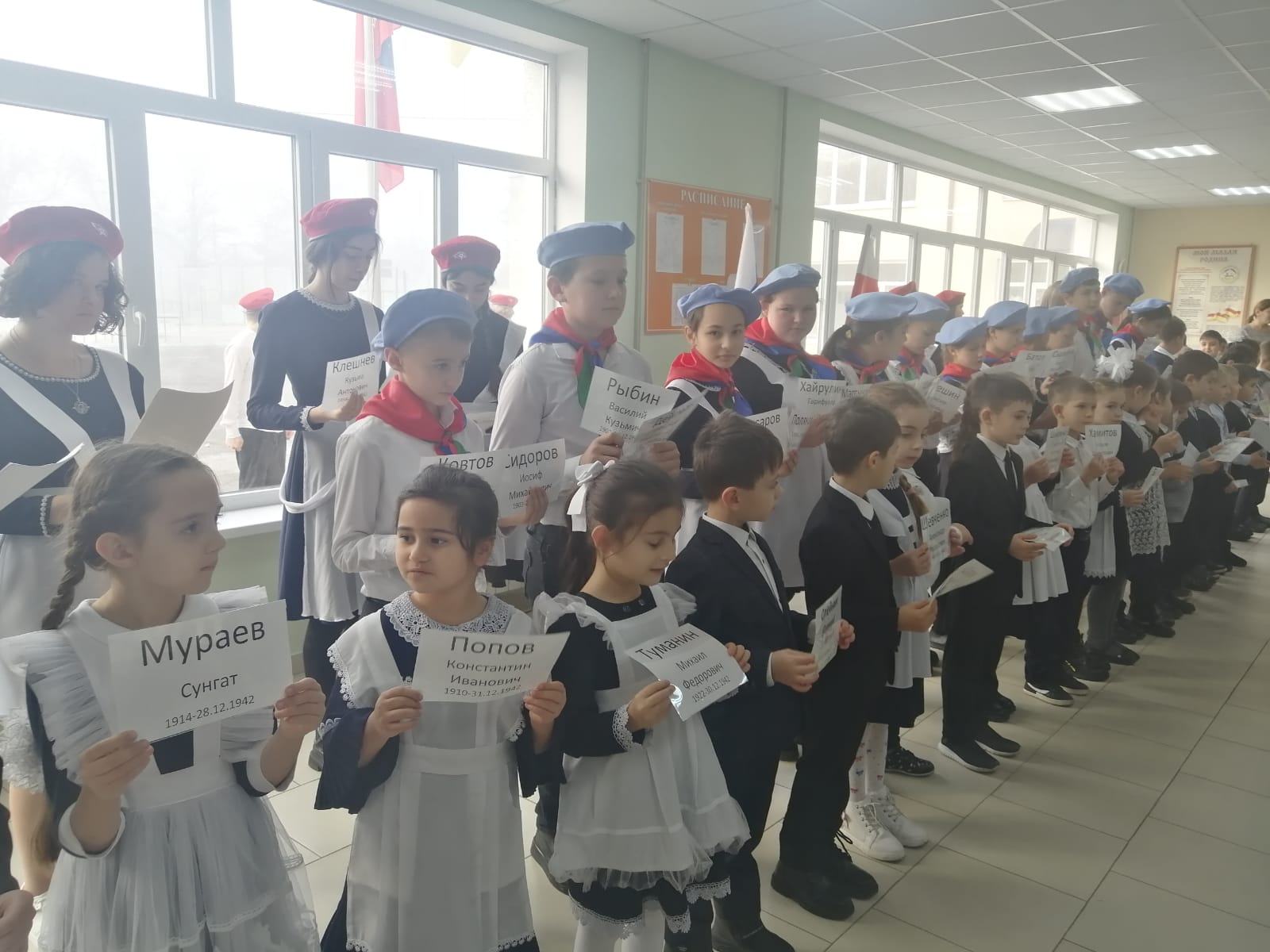 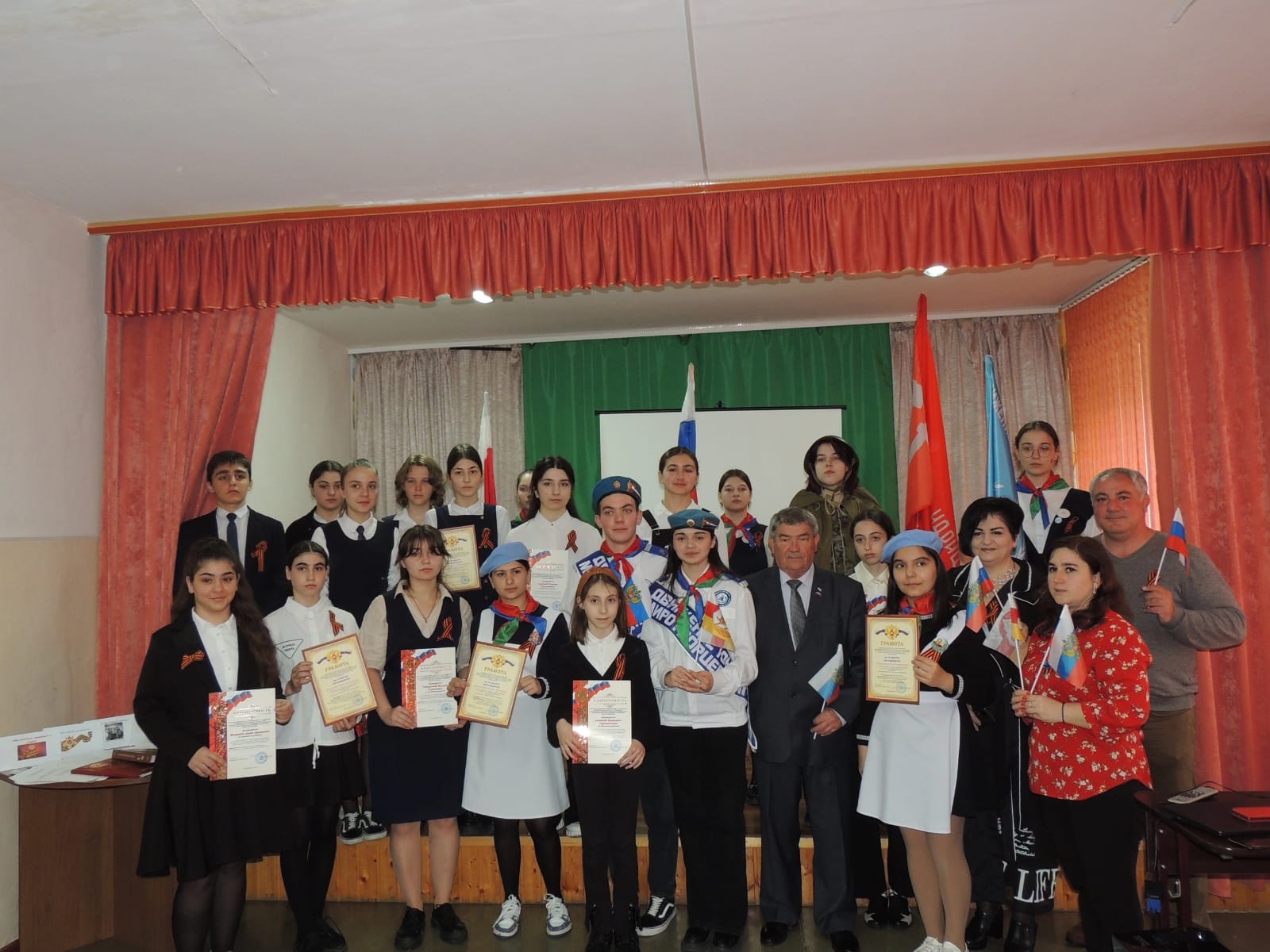 